Most Blessed Sacrament Parish
Parish Pastoral Council Minutes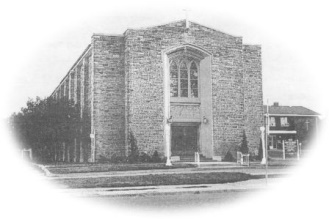 Thursday February,7th 2019 6:30p.m.PRESENT: Fr. Charlie, Tom Curtis, Laura Luneberg, Dave Hutchinson, Lucille DiCenso, Samantha Galipeau REGRETS: Brian Shaw, Linda Guralski, Larry Woods -----------------------------------------------------------------------------------------Opening PrayerPastor’s ReportFr. Charlie reviewed” One heart & One soul” campaign guide. There is a committee of 5 people that will help with the financial campaign. There will be more information to follow.All collections will be through the Diocese. Changes at the beginning of Mass will start on the first Sunday of Lent. The lector will talk about the theme of the Mass and ask that the parishioners greet their neighbours.Psalm readings will now be done from the large pulpit.Fr. Charlie reviewed the letter sent out by the Bishop on the sexual abuse crisis. The second Sunday of Lent each parish will host a holy hour of prayer for the victims of sexual abuse. This will take place on Sunday March 17th, at 2:00 pm at Sacred Heart.Blessed Sacrament Parish is in partnership with St. Joseph’s Hospital and will be housing three students. They will be moving into the unoccupied residence. The parish will be reimbursed for housing costs. We welcome them to our neighbourhood.							Member’s Report PPC was informed the youth ministry is wanting to go to Portugal 2022 for world youth day. Fund raising would be necessary to help aid the trip.The council is in the process of arranging a 2-night mission with Fr. Rico possibly during Lent. Tentative dates March 18 & 19th. Information to follow.We are looking into an evening with a session of meditation/relaxation in the spring. More information to come.March 1st is World Day of Prayer at Lynden Park Church. Sunday March 31st pasta supper at Michelangelo’s, fund raising for Peace and Development. New BusinessKaren Galipeau spoke to PPC with regards to volunteer screening for our parish. She explained the new guideline booklet that must be followed. She would like to have a team of 3 people that would help in this screening process. The council has asked that a member from the finance committee give a financial report at our next meeting.Next meeting Thursday May 2nd, 2019 at 6:30 pmClosing Prayer